        Grade: Kindergarten  		Rubric for Narrative Writing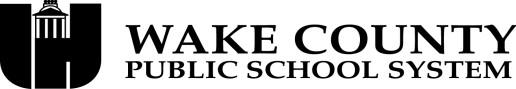 Exceeding Standard(4)At Standard  (3)Approaching Standard (2)Below Standard  (1)Writing TypeCSS: W3, W6, W8NarrativeIndependently states a sequence of events in order with descriptive details and a reaction to what happened. Can state a sequence of events in order and a reaction to what happened. With support, can state a single event with a reaction to what happened.  Even with support, cannot state an event or a reaction to what happened.   Organization and ConventionsCCSS: L-1 a-f , L-2 a-dSpelling                 Capitalization          Usage /Grammar        Organization   Integrates drawing and writing to compose text in which the topic and details are relevant and specific providing a more extensive explanation about their opinion. Uses a combination of drawing and writing to compose text with a clear topic and provides relevant details about their opinion.  Uses any combination of drawing, writing and dictating to state a topic with limited or irrelevant details to explain their opinion.   Writing, drawing or dictation does not express an opinion.Organization and ConventionsCCSS: L-1 a-f , L-2 a-dSpelling                 Capitalization          Usage /Grammar        Organization   Correctly form all upper and lower case letters.   Consistent punctuation and spacing.    Correctly forms most upper and lower case letters.    Consistent punctuation and spacing.   Correctly forms some upper and lower case letters.   Inconsistent punctuation and spacing.    Prints few upper and lower case letters correctly.    Little to no evidence of punctuation and spacing.Organization and ConventionsCCSS: L-1 a-f , L-2 a-dSpelling                 Capitalization          Usage /Grammar        Organization Consistently uses capitals in writing in beginning a sentence and in proper names.  Uses lower case letters throughout sentences. Uses capitals to begin sentences. Uses mostly lower case letters throughout sentences.  Inconsistent capitalization. Uses mostly capital letters mixed throughout sentences.  Does not capitalize first word or “I”. Uses capital letters throughout sentences. Organization and ConventionsCCSS: L-1 a-f , L-2 a-dSpelling                 Capitalization          Usage /Grammar        Organization Spells sight words  Uses more conventional spelling. Uses sight words Spells simple words using dominant consonant sounds that is easily read by others. Uses some sight words. Uses some letter sounds to write words. Does not use sight words. No letter/sound understanding in writing words. ProductionCCS: W5Listens and responds to suggestions of others (peers and teachers) to strengthen the craft of writing. (i.e.rewrites an introduction adding more descriptive words.  Listens and responds to suggestions of others (peers and teachers) to strengthen writing. (i.e. makes changes to writing like adding to pictures, words, details, etc.Often listens and responds to some suggestions of others with support from the teacher.Student listens to suggestions, but does not use suggestions to strengthen writing.